SECRETARIA MUNICIPAL DE EDUCAÇÃO DE QUILOMBO/SC PROGRAMA NACIONAL DE ALIMENTAÇÃO ESCOLAR – PNAESECRETARIA MUNICIPAL DE EDUCAÇÃO DE QUILOMBO/SC PROGRAMA NACIONAL DE ALIMENTAÇÃO ESCOLAR – PNAESECRETARIA MUNICIPAL DE EDUCAÇÃO DE QUILOMBO/SC PROGRAMA NACIONAL DE ALIMENTAÇÃO ESCOLAR – PNAESECRETARIA MUNICIPAL DE EDUCAÇÃO DE QUILOMBO/SC PROGRAMA NACIONAL DE ALIMENTAÇÃO ESCOLAR – PNAESECRETARIA MUNICIPAL DE EDUCAÇÃO DE QUILOMBO/SC PROGRAMA NACIONAL DE ALIMENTAÇÃO ESCOLAR – PNAESECRETARIA MUNICIPAL DE EDUCAÇÃO DE QUILOMBO/SC PROGRAMA NACIONAL DE ALIMENTAÇÃO ESCOLAR – PNAECARDÁPIO- ETAPA DE ENSINO (Ensino Fundamental I e II, Ensino Médio) ZONA (rural)FAIXA ETÁRIA (da etapa de ensino correspondente)PERÍODO (parcial/integral)CARDÁPIO- ETAPA DE ENSINO (Ensino Fundamental I e II, Ensino Médio) ZONA (rural)FAIXA ETÁRIA (da etapa de ensino correspondente)PERÍODO (parcial/integral)CARDÁPIO- ETAPA DE ENSINO (Ensino Fundamental I e II, Ensino Médio) ZONA (rural)FAIXA ETÁRIA (da etapa de ensino correspondente)PERÍODO (parcial/integral)CARDÁPIO- ETAPA DE ENSINO (Ensino Fundamental I e II, Ensino Médio) ZONA (rural)FAIXA ETÁRIA (da etapa de ensino correspondente)PERÍODO (parcial/integral)CARDÁPIO- ETAPA DE ENSINO (Ensino Fundamental I e II, Ensino Médio) ZONA (rural)FAIXA ETÁRIA (da etapa de ensino correspondente)PERÍODO (parcial/integral)CARDÁPIO- ETAPA DE ENSINO (Ensino Fundamental I e II, Ensino Médio) ZONA (rural)FAIXA ETÁRIA (da etapa de ensino correspondente)PERÍODO (parcial/integral) Necessidades Alimentares Especiais:  Esse cardápio possui alimentos alérgicos como ovo, tomate e glúten. Serão levados em consideração os alunos com restrições alimentares. Necessidades Alimentares Especiais:  Esse cardápio possui alimentos alérgicos como ovo, tomate e glúten. Serão levados em consideração os alunos com restrições alimentares. Necessidades Alimentares Especiais:  Esse cardápio possui alimentos alérgicos como ovo, tomate e glúten. Serão levados em consideração os alunos com restrições alimentares. Necessidades Alimentares Especiais:  Esse cardápio possui alimentos alérgicos como ovo, tomate e glúten. Serão levados em consideração os alunos com restrições alimentares. Necessidades Alimentares Especiais:  Esse cardápio possui alimentos alérgicos como ovo, tomate e glúten. Serão levados em consideração os alunos com restrições alimentares. Necessidades Alimentares Especiais:  Esse cardápio possui alimentos alérgicos como ovo, tomate e glúten. Serão levados em consideração os alunos com restrições alimentares.FEVEREIRO/2021FEVEREIRO/2021FEVEREIRO/2021FEVEREIRO/2021FEVEREIRO/2021FEVEREIRO/20212ª FEIRA14/02 e 28/023ª FEIRA15/02 e 01/034ª FEIRA 16/02 e 02/035ª FEIRA17/02 e 03/036ª FEIRA18/02 e 04/03Café da Manhã/_______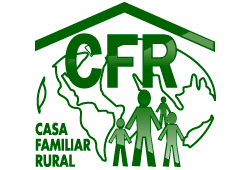 Pão/ Queijo/ Doce de Fruta/Mortadela Café e LeitePão/ Queijo/ Doce de Fruta/ Café e LeitePão/ Queijo/ Doce de Fruta/Mortadela Café e LeitePão/ Queijo/ Doce de Fruta/ Café e LeiteLanche da manhã/________Bolacha de Limão/Suco IntegralBolo de Aveia com Açúcar Mascavo/ Suco IntegralPão francês com carne moída/ Suco IntegralBolo Salgado de Frango/ Suco IntegralCuca/ Suco IntegralAlmoço/________Polenta/ Arroz/ Carne de gado em molho/ Salada  Espaguete com molho de frango/ SaladaArroz/Feijão/Farofa de Carne SuínaSalada Arroz/ Feijão/ Queijo/Omelete/ SaladaRisoto de Frango/ Salada  Lanche da Tarde/_______Pizza de carne moída/ Suco Torta de Bolacha/ BananaCanjica/MaçãBanana/IogurteSagu de Uva /MelanciaLanche da Tarde 2Fruta/BiscoitoFruta/BiscoitoFruta/BiscoitoFruta/BiscoitoFruta/BiscoitoJanta/________Risoto de Frango/ Salada  Polenta/ Arroz/ Molho bolonhesa/ Salada Macarrão com Molho de Frango SaladaCarreteiro/ SaladaFernanda Zilio Bandiera, CRN 1108/SC - Responsável Técnica PNAE.Fernanda Zilio Bandiera, CRN 1108/SC - Responsável Técnica PNAE.Fernanda Zilio Bandiera, CRN 1108/SC - Responsável Técnica PNAE.Fernanda Zilio Bandiera, CRN 1108/SC - Responsável Técnica PNAE.Fernanda Zilio Bandiera, CRN 1108/SC - Responsável Técnica PNAE.Fernanda Zilio Bandiera, CRN 1108/SC - Responsável Técnica PNAE.